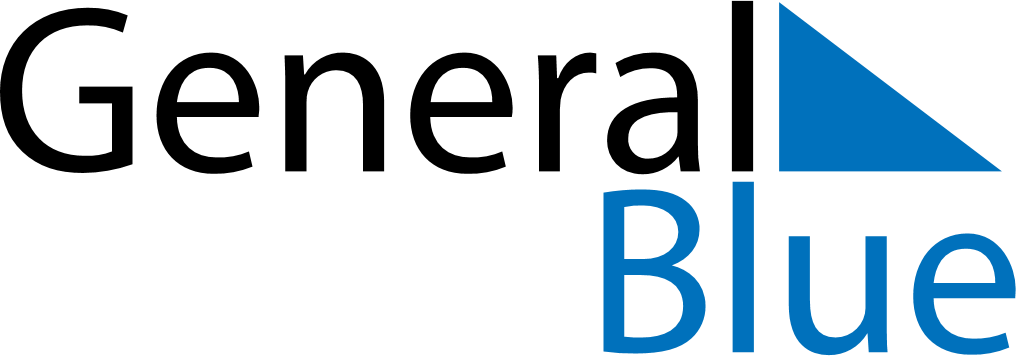 July 2024July 2024July 2024July 2024July 2024July 2024Trollhaettan, Vaestra Goetaland, SwedenTrollhaettan, Vaestra Goetaland, SwedenTrollhaettan, Vaestra Goetaland, SwedenTrollhaettan, Vaestra Goetaland, SwedenTrollhaettan, Vaestra Goetaland, SwedenTrollhaettan, Vaestra Goetaland, SwedenSunday Monday Tuesday Wednesday Thursday Friday Saturday 1 2 3 4 5 6 Sunrise: 4:10 AM Sunset: 10:18 PM Daylight: 18 hours and 8 minutes. Sunrise: 4:11 AM Sunset: 10:18 PM Daylight: 18 hours and 6 minutes. Sunrise: 4:12 AM Sunset: 10:17 PM Daylight: 18 hours and 4 minutes. Sunrise: 4:13 AM Sunset: 10:16 PM Daylight: 18 hours and 3 minutes. Sunrise: 4:14 AM Sunset: 10:15 PM Daylight: 18 hours and 1 minute. Sunrise: 4:16 AM Sunset: 10:15 PM Daylight: 17 hours and 58 minutes. 7 8 9 10 11 12 13 Sunrise: 4:17 AM Sunset: 10:14 PM Daylight: 17 hours and 56 minutes. Sunrise: 4:18 AM Sunset: 10:13 PM Daylight: 17 hours and 54 minutes. Sunrise: 4:20 AM Sunset: 10:11 PM Daylight: 17 hours and 51 minutes. Sunrise: 4:21 AM Sunset: 10:10 PM Daylight: 17 hours and 49 minutes. Sunrise: 4:23 AM Sunset: 10:09 PM Daylight: 17 hours and 46 minutes. Sunrise: 4:24 AM Sunset: 10:08 PM Daylight: 17 hours and 43 minutes. Sunrise: 4:26 AM Sunset: 10:06 PM Daylight: 17 hours and 40 minutes. 14 15 16 17 18 19 20 Sunrise: 4:28 AM Sunset: 10:05 PM Daylight: 17 hours and 37 minutes. Sunrise: 4:29 AM Sunset: 10:03 PM Daylight: 17 hours and 34 minutes. Sunrise: 4:31 AM Sunset: 10:02 PM Daylight: 17 hours and 31 minutes. Sunrise: 4:33 AM Sunset: 10:00 PM Daylight: 17 hours and 27 minutes. Sunrise: 4:35 AM Sunset: 9:59 PM Daylight: 17 hours and 24 minutes. Sunrise: 4:36 AM Sunset: 9:57 PM Daylight: 17 hours and 20 minutes. Sunrise: 4:38 AM Sunset: 9:55 PM Daylight: 17 hours and 17 minutes. 21 22 23 24 25 26 27 Sunrise: 4:40 AM Sunset: 9:53 PM Daylight: 17 hours and 13 minutes. Sunrise: 4:42 AM Sunset: 9:52 PM Daylight: 17 hours and 9 minutes. Sunrise: 4:44 AM Sunset: 9:50 PM Daylight: 17 hours and 5 minutes. Sunrise: 4:46 AM Sunset: 9:48 PM Daylight: 17 hours and 1 minute. Sunrise: 4:48 AM Sunset: 9:46 PM Daylight: 16 hours and 57 minutes. Sunrise: 4:50 AM Sunset: 9:44 PM Daylight: 16 hours and 53 minutes. Sunrise: 4:52 AM Sunset: 9:42 PM Daylight: 16 hours and 49 minutes. 28 29 30 31 Sunrise: 4:54 AM Sunset: 9:40 PM Daylight: 16 hours and 45 minutes. Sunrise: 4:56 AM Sunset: 9:38 PM Daylight: 16 hours and 41 minutes. Sunrise: 4:58 AM Sunset: 9:35 PM Daylight: 16 hours and 37 minutes. Sunrise: 5:00 AM Sunset: 9:33 PM Daylight: 16 hours and 32 minutes. 